2024/2025 SeasonThe BMHA requires all our volunteers to obtain a Vulnerable Sector Check. Please accept this letter as a request for this service for (Position)__________________(Name of Volunteer) ________________________________________________.If you should have any questions, please feel free to call the office 705-734-1121Regards,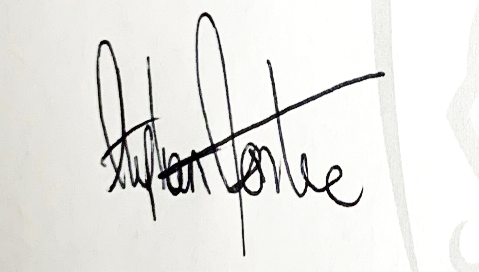 Steve FontaineGeneral Manager Barrie Minor Hockey Association